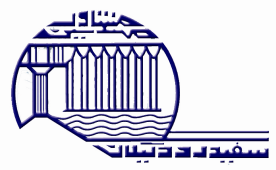 سوابق استخدامی : تهیه اسناد مناقصه و همکاری در برگزاری مناقصه پروژه های مختلف عمرانی با کارفرمایان مختلف :دوره آموزشی تجارب ویژه / مهارتهای خاص :آشنایی با قوانین و مقررات :عضویت در گروههای تخصصی : عضو سازمان نظام مهندسی گیلان پایه یکعنوان پروژهسمت تاریختاریخعنوان پروژهسمت از تا پروژه احداث آبگیر شهر بیجار با طول سرریز حدود 70 متر و ارتفاع 4 متر و تاسیسات حوضچه ته نشینی و آبگیر مربوطه جهت تامین آب شرب شهرستان رشت مهندس ناظر7175پروژه احداث مخازن زمینی لوشان و هرزویلمهندس ناظر7175پروژه احداث آبگیر چشمه سفیدآب جهت تامین آب شرب شهرهای شرق گیلانمهندس ناظر7175پروژه احداث تجهیز چاههای  مختلف آبرسانی به شهرستانهای رودسر و املشمهندس ناظر7578خط انتقال آب آبرسانی به شهرهای شرق گیلانکارشناس مطالعات7880دفترشرکت مهندسین مشاور سفیدرود کــارشناس مسئول و مدیر قــراردادها78تا کنوندفترشرکت مهندسین مشاور سفیدرودعضو کمیته فنی مشاور جهت رسیدگی به صورت وضعیتهای قطعی پیمانکاران78تا کنوندفترشرکت مهندسین مشاور سفیدرودعضو اصلی و نایب رئیس هیئت مدیره88تا کنونعنوان پروژهسمت شرکتپروژه خط انتقال آب از انشعاب خط صومعه سرا تا گوراب زرمیخ مدیر واحد حقوقی و قرارداد ها شرکت سهامی آب منطقه ای گیلان پروژه احداث مخزن زمینی 1000 مترمکعبی و تلمبه خانه واجارگاه "شرکت سهامی آب منطقه ای گیلان پروژه تجهیز و جمع آوری و انتقال آب چاه های مخروط افکنه ماسوله رودخان "شرکت سهامی آب منطقه ای گیلان پروژه احداث مخزن زمینی 15000 مترمکعبی ماکلوان "شرکت آب و فاضلاب گیلان طرح آبرسانی مجتمع روستایی روح کندی "شرکت آب و فاضلاب استان اردبیل پروژه خط انتقال آب ( تصفیه خانه – مخزن مقسم – مخازن چالماکندی – خان باباکندی و روح کندی "شرکت آب و فاضلاب روستایی اردبیلپروژه خط انتقال آب تالش "شرکت سهامی آب منطقه ای گیلانپروژه احداث مخزن زمینی 3000 مترمکعبی هشتپر "شرکت سهامی آب منطقه ای گیلان پروژه احداث مخزن زمینی 5000 مترمکعبی هشتپر "شرکت سهامی آب منطقه ای گیلان پروژه احداث مخزن زمینی 1000 مترمکعبی پره سر "شرکت سهامی آب منطقه ای گیلان پروژه احداث مخزن زمینی 3000 مترمکعبی رضوانشهر "شرکت سهامی آب منطقه ای گیلان پروژه احداث مخازن 100 و 250 و 500 مترمکعبی "شرکت مهندسین مشاور سفیدرودگیلان - پروژه احداث مخزن 10000 مترمکعبی شهر صنعتی رشت "شرکت آب و فاضلاب گیلان - پروژه خط انتقال آب روستای بابک و احداث مخازن 100 و 250 مترمکعبی ."شرکت آب و فاضلاب روستایی اردبیلطرح آبرسانی روستاهای منطقه دورسون خواجه "شرکت آب و فاضلاب روستایی اردبیلطرح آبرسانی روستاهای منطقه خلیفه لو "شرکت آب و فاضلاب روستایی اردبیلپروژه خط انتقال آب از تصفیه خانه روح کندی تا مخزن قسم "شرکت آب و فاضلاب روستایی اردبیلطرح اصلاح ، بازسازی و توسعه تصفیه خانه آب جعفرآباد "شرکت آب و فاضلاب استان اردبیلپروژه احداث ساختمان تاسیسات چاه فلمن پلرود "شرکت سهامی آب منطقه ای گیلانپروژه احداث مخزن 15000 مترمکعبی ماکلوان "شرکت آب و فاضلاب گیلانتامین مالی و طراحی و تامین قطعات و اجرای تاسیسات زیر بنایی شهر صنعتی رشت و محدوده سفیدرود E.P.C.F"شرکت شهرک های صنعتی رشتعنوان پروژهسمت شرکتطرح آبرسانی اراضی روستاهای جودکی ، وخمان و حاجی آباد منطقه طارم سفلی مدیر واحد حقوقی و قرارداد هاشرکت مهندسین مشاور سفیدرودگیلان پروژه خطوط پمپاژ آب و ایستگاه پمپاژ شماره 1 و 2 "شرکت سهامی آب منطقه ای گیلانپروژه مخزن 3000 مترمکعبی و ایستگاه پمپاژ شماره 4 "شرکت سهامی آب منطقه ای گیلانپروژه مخزن 1000 مترمکعبی واجارگاه "شرکت سهامی آب منطقه ای گیلانطرح انتقال آب شهرهای غرب گیلان ( فومن ، شفت ، صومعه سرا)  "شرکت آب و فاضلاب گیلان طرح انتقال آب شهرهای غرب گیلان ( هشتپر ، رضوانشهر، ماسال)  "شرکت سهامی آب منطقه ای گیلانپروژه چاه های عمیق پلرود "شرکت سهامی آب منطقه ای گیلانردیفنام دورهنام موسسهمدت دورهزمان برگزاریزمان برگزاری1شرکت در دوره آموزشی فرآیند جوشکاری و بازرسی جوش و اخذ گواهینامه مربوطهوزارت مسکن و شهرسازی 2شرکت در دوره آموزشی مهارتهای هفت گانه فناوری اطلاعات ICDL و اخذ گواهینامه مربوطه .کامپیوتر برنا3شرکت در کلاسهای آموزشی موارد ده گانه نظام مهندسی گیلان ( ساختمانهای بتنی – فلزی – پی سازی – بارگذاری و .......) اخذ گواهینامه ی مربوطهنظام مهندسی گیلانمسلط به قوانین و مقررات حقوقی و قراردادهای مسائل پیمانکاری و مشاوره ای پروژه های عمرانی با دارا بودن بیش از 20 سال سابقه در این زمینهمسلط بر تشریفات برگزاری مناقصات پروژه های عمرانی با توجه به سابقه کار در این زمینهشرحضعیفمتوسطخوبعالیمقررات ملی ساختمان ×شرایط عمومی پیمان و بخشنامه های مربوطه×کلیه نشریات سازمان مدیریت و برنامه ریزی کشور×